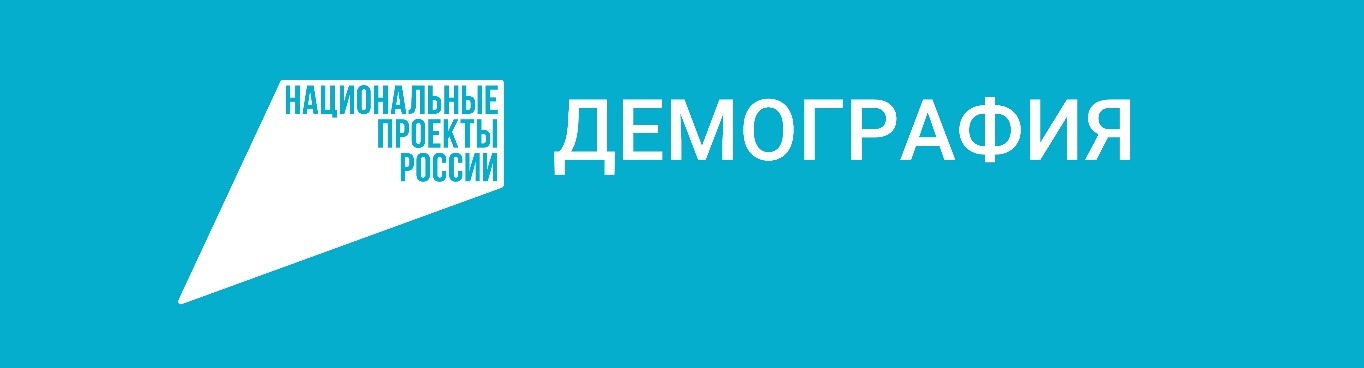 Предоставление бесплатных путевок в детские оздоровительные лагеря и бесплатного проезда детям и лицам, сопровождающим организованные группы детей до места нахождения детских оздоровительных лагерей и обратноВыплата предоставляетсяДетям-инвалидам, детям из малоимущих семей, детям из многодетных семей, являющимся гражданами Российской Федерации, проживающим на территории края.Дети, получившие путевки в детские оздоровительные лагеря, имеют право на бесплатный проезд до места нахождения оздоровительных лагерей и обратно в составе организованной группы.Мера социальной поддержки по оплате стоимости проезда распространяется на лиц, сопровождающих организованные группы детей до места нахождения детских оздоровительных лагерей и обратно.Сопровождающее лицо, имеет право на компенсацию расходов, связанных с оформлением медицинской справки о состоянии здоровья, необходимой для сопровождения группы детей, и на оплату расходов, связанных с проживанием вне места постоянного жительства.Куда обращаться- Территориальное отделение социальной защиты населения по месту жительства. - На прием можно записаться на сайте министерства социальной политики Красноярского края www.szn24.ru. 